ОБЩИЕ СВЕДЕНИЯ Учебная дисциплина «Основы самопознания и саморазвития» изучается в первом семестре.Курсовая работа – не предусмотрена.Форма промежуточной аттестации: Место учебной дисциплины в структуре ОПОПУчебная дисциплина «Основы самопознания и саморазвития» относится к обязательной части программы. Основой для освоения дисциплины являются результаты обучения по предшествующим дисциплинам и практикам:Философия;Общая психология.Результаты обучения по учебной дисциплине  используются при изучении следующих дисциплин и прохождения практик:Психология личности;Психология развития и возрастная психология.ЦЕЛИ И ПЛАНИРУЕМЫЕ РЕЗУЛЬТАТЫ ОБУЧЕНИЯ ПО ДИСЦИПЛИНЕ Целями изучения дисциплины «Основы самопознания и саморазвития» являются формирование целостного представления о внутренних стимулах саморазвития личности;развитие навыков самопознания, психологической саморегуляции;формирование адекватных представлений о роли психологических знаний в сфере психологии самореализации личности в решении практических вопросов, связанных с деятельностью психологаформирование у обучающихся компетенций, установленных образовательной программой в соответствии с ФГОС ВО по данной дисциплине.Результатом обучения по учебной дисциплине «Основы самопознания и саморазвития» является овладение обучающимися знаниями, умениями, навыками и опытом деятельности, характеризующими процесс формирования компетенции и обеспечивающими достижение планируемых результатов освоения учебной дисциплины.Формируемые компетенции, индикаторы достижения компетенций, соотнесённые с планируемыми результатами обучения по дисциплине:СТРУКТУРА И СОДЕРЖАНИЕ УЧЕБНОЙ ДИСЦИПЛИНЫ/МОДУЛЯОбщая трудоёмкость учебной дисциплины по учебному плану составляет:Структура учебной дисциплины/модуля для обучающихся по видам занятийСтруктура учебной дисциплины для обучающихся по разделам и темам дисциплины: (очно-заочная форма обучения)Краткое содержание учебной дисциплиныОрганизация самостоятельной работы обучающихсяСамостоятельная работа студента – обязательная часть образовательного процесса, направленная на развитие готовности к профессиональному и личностному самообразованию, на проектирование дальнейшего образовательного маршрута и профессиональной карьеры.Самостоятельная работа обучающихся по дисциплине организована как совокупность аудиторных и внеаудиторных занятий и работ, обеспечивающих успешное освоение дисциплины. Аудиторная самостоятельная работа обучающихся по дисциплине выполняется на учебных занятиях под руководством преподавателя и по его заданию. Аудиторная самостоятельная работа обучающихся входит в общий объем времени, отведенного учебным планом на аудиторную работу, и регламентируется расписанием учебных занятий.Внеаудиторная самостоятельная работа обучающихся – планируемая учебная, научно-исследовательская, практическая работа обучающихся, выполняемая во внеаудиторное время по заданию и при методическом руководстве преподавателя, но без его непосредственного участия, расписанием учебных занятий не регламентируется.Внеаудиторная самостоятельная работа обучающихся включает в себя:подготовку к лекциям, практическим занятиям, зачету;изучение учебных пособий;изучение разделов/тем, не выносимых на лекции и практические занятия самостоятельно;написание тематических докладов, рефератов и эссе на проблемные темы;аннотирование монографий, или их отдельных глав, статей;конспектирование монографий, или их отдельных глав, статей;изучение теоретического и практического материала по рекомендованным источникам;создание презентаций по изучаемым темам.Перечень разделов/тем/, полностью или частично отнесенных на самостоятельное изучение с последующим контролем:Применение электронного обучения, дистанционных образовательных технологийПри реализации программы учебной дисциплины/учебного модуля электронное обучение и дистанционные образовательные технологии не применяются.РЕЗУЛЬТАТЫ ОБУЧЕНИЯ ПО ДИСЦИПЛИНЕ, КРИТЕРИИ ОЦЕНКИ УРОВНЯ СФОРМИРОВАННОСТИ КОМПЕТЕНЦИЙ, СИСТЕМА И ШКАЛА ОЦЕНИВАНИЯСоотнесение планируемых результатов обучения с уровнями сформированности компетенции.ОЦЕНОЧНЫЕ СРЕДСТВА ДЛЯ ТЕКУЩЕГО КОНТРОЛЯ УСПЕВАЕМОСТИ И ПРОМЕЖУТОЧНОЙ АТТЕСТАЦИИ, ВКЛЮЧАЯ САМОСТОЯТЕЛЬНУЮ РАБОТУ ОБУЧАЮЩИХСЯПри проведении контроля самостоятельной работы обучающихся, текущего контроля и промежуточной аттестации по учебной дисциплине «Основы самопознания и саморазвития» проверяется уровень сформированности у обучающихся компетенций и запланированных результатов обучения по дисциплине, указанных в разделе 2 настоящей программы.Формы текущего контроля успеваемости, примеры типовых заданий:Критерии, шкалы оценивания текущего контроля успеваемости:Промежуточная аттестация:Критерии, шкалы оценивания промежуточной аттестации учебной дисциплины:Система оценивания результатов текущего контроля и промежуточной аттестации.Оценка по дисциплине выставляется обучающемуся с учётом результатов текущей и промежуточной аттестации.Полученный совокупный результат конвертируется в пятибалльную систему оценок в соответствии с таблицей:ОБРАЗОВАТЕЛЬНЫЕ ТЕХНОЛОГИИРеализация программы предусматривает использование в процессе обучения следующих образовательных технологий:проблемная лекция;проектная деятельность;проведение интерактивных лекций;групповых дискуссий;ролевых игр;тренингов;анализ ситуаций и имитационных моделей;поиск и обработка информации с использованием сети Интернет;просмотр учебных фильмов с их последующим анализом;использование на лекционных занятиях видеоматериалов и наглядных пособий;самостоятельная работа.ПРАКТИЧЕСКАЯ ПОДГОТОВКАПрактическая подготовка в рамках учебной дисциплины реализуется при проведении практических занятий и иных аналогичных видов учебной деятельности, предусматривающих участие обучающихся в выполнении отдельных элементов работ, связанных с будущей профессиональной деятельностью.ОРГАНИЗАЦИЯ ОБРАЗОВАТЕЛЬНОГО ПРОЦЕССА ДЛЯ ЛИЦ С ОГРАНИЧЕННЫМИ ВОЗМОЖНОСТЯМИ ЗДОРОВЬЯПри обучении лиц с ограниченными возможностями здоровья и инвалидов используются подходы, способствующие созданию безбарьерной образовательной среды: технологии дифференциации и индивидуального обучения, применение соответствующих методик по работе с инвалидами, использование средств дистанционного общения, проведение дополнительных индивидуальных консультаций по изучаемым теоретическим вопросам и практическим занятиям, оказание помощи при подготовке к промежуточной аттестации.При необходимости рабочая программа дисциплины может быть адаптирована для обеспечения образовательного процесса лицам с ограниченными возможностями здоровья, в том числе для дистанционного обучения.Учебные и контрольно-измерительные материалы представляются в формах, доступных для изучения студентами с особыми образовательными потребностями с учетом нозологических групп инвалидов:Для подготовки к ответу на практическом занятии, студентам с ограниченными возможностями здоровья среднее время увеличивается по сравнению со средним временем подготовки обычного студента.Для студентов с инвалидностью или с ограниченными возможностями здоровья форма проведения текущей и промежуточной аттестации устанавливается с учетом индивидуальных психофизических особенностей (устно, письменно на бумаге, письменно на компьютере, в форме тестирования и т.п.). Промежуточная аттестация по дисциплине может проводиться в несколько этапов в форме рубежного контроля по завершению изучения отдельных тем дисциплины.При необходимости студенту предоставляется дополнительное время для подготовки ответа на зачете или экзамене.Для осуществления процедур текущего контроля успеваемости и промежуточной аттестации обучающихся создаются, при необходимости, фонды оценочных средств, адаптированные для лиц с ограниченными возможностями здоровья и позволяющие оценить достижение ими запланированных в основной образовательной программе результатов обучения и уровень сформированности всех компетенций, заявленных в образовательной программе.МАТЕРИАЛЬНО-ТЕХНИЧЕСКОЕ ОБЕСПЕЧЕНИЕ ДИСЦИПЛИНЫ Материально-техническое обеспечение дисциплины при обучении с использованием традиционных технологий обучения.Технологическое обеспечение реализации программы/модуля осуществляется с использованием элементов электронной информационно-образовательной среды университета.УЧЕБНО-МЕТОДИЧЕСКОЕ И ИНФОРМАЦИОННОЕ ОБЕСПЕЧЕНИЕ УЧЕБНОЙ ДИСЦИПЛИНЫ/УЧЕБНОГО МОДУЛЯИНФОРМАЦИОННОЕ ОБЕСПЕЧЕНИЕ УЧЕБНОГО ПРОЦЕССАРесурсы электронной библиотеки, информационно-справочные системы и профессиональные базы данных:Перечень программного обеспеченияЛИСТ УЧЕТА ОБНОВЛЕНИЙ РАБОЧЕЙ ПРОГРАММЫУЧЕБНОЙ ДИСЦИПЛИНЫ/МОДУЛЯВ рабочую программу учебной дисциплины/модулявнесены изменения/обновления и утверждены на заседании кафедры:Министерство науки и высшего образования Российской ФедерацииМинистерство науки и высшего образования Российской ФедерацииФедеральное государственное бюджетное образовательное учреждениеФедеральное государственное бюджетное образовательное учреждениевысшего образованиявысшего образования«Российский государственный университет им. А.Н. Косыгина«Российский государственный университет им. А.Н. Косыгина(Технологии. Дизайн. Искусство)»(Технологии. Дизайн. Искусство)»ИнститутАкадемия имени МаймонидаКафедраКлинической психологии, философии и манусологииРАБОЧАЯ ПРОГРАММАУЧЕБНОЙ ДИСЦИПЛИНЫРАБОЧАЯ ПРОГРАММАУЧЕБНОЙ ДИСЦИПЛИНЫРАБОЧАЯ ПРОГРАММАУЧЕБНОЙ ДИСЦИПЛИНЫОсновы самопознания и саморазвитияОсновы самопознания и саморазвитияОсновы самопознания и саморазвитияУровень образованиябакалавриатбакалавриатНаправление подготовки37.03.01ПсихологияНаправленность (профиль)Практическая психология Практическая психология Срок освоения образовательной программы по очно- форме обучения4г 11м4г 11мФорма обученияОчно-заочнаяОчно-заочнаяРабочая программа учебной дисциплины «Основы самопознания и саморазвития» основной профессиональной образовательной программы высшего образования,рассмотрена и одобрена на заседании кафедры, протокол № 11 от 17.06.2021 г.Рабочая программа учебной дисциплины «Основы самопознания и саморазвития» основной профессиональной образовательной программы высшего образования,рассмотрена и одобрена на заседании кафедры, протокол № 11 от 17.06.2021 г.Рабочая программа учебной дисциплины «Основы самопознания и саморазвития» основной профессиональной образовательной программы высшего образования,рассмотрена и одобрена на заседании кафедры, протокол № 11 от 17.06.2021 г.Рабочая программа учебной дисциплины «Основы самопознания и саморазвития» основной профессиональной образовательной программы высшего образования,рассмотрена и одобрена на заседании кафедры, протокол № 11 от 17.06.2021 г.Разработчик(и) рабочей программы учебной дисциплины:Разработчик(и) рабочей программы учебной дисциплины:Разработчик(и) рабочей программы учебной дисциплины:Разработчик(и) рабочей программы учебной дисциплины:доцентА.М. Федорова А.М. Федорова Заведующий кафедрой клинической психологии, философии и манусологии:Заведующий кафедрой клинической психологии, философии и манусологии:А.М. Федорова экзаменКод и наименование компетенцииКод и наименование индикаторадостижения компетенцииПланируемые результаты обучения по дисциплинеУК-6Способен управлять своим временем, выстраивать и реализовывать траекторию саморазвития на основе принципов образования в течение всей жизниИД-УК-6.1Использование инструментов и методов управления временем при выполнении конкретных задач, проектов, при достижении поставленных целейИспользует адекватные методы планирования при выполнении конкретных задач и проектов в ходе учебной деятельности;Самостоятельно выстраивает приоритеты в собственной деятельности с учетом перспектив личностного развития;Разрабатывает стратегическую и линию профессионального развития в соответствии с определенными приоритетами;Оптимально использует собственные ресурсы для выполнения поставленного заданияУК-6Способен управлять своим временем, выстраивать и реализовывать траекторию саморазвития на основе принципов образования в течение всей жизниИД-УК-6.2Определение приоритетов собственной деятельности, личностного развития и профессионального роста. Построение профессиональной карьеры и определение стратегии профессионального развитияИспользует адекватные методы планирования при выполнении конкретных задач и проектов в ходе учебной деятельности;Самостоятельно выстраивает приоритеты в собственной деятельности с учетом перспектив личностного развития;Разрабатывает стратегическую и линию профессионального развития в соответствии с определенными приоритетами;Оптимально использует собственные ресурсы для выполнения поставленного заданияОПК-7Способен поддерживать уровень профессиональной компетенции, в том числе за счет понимания и готовности работать под супервизиейИД-ОПК-7.1Ознакомление с актуальной научной литературой, разработками и исследованиями в сфере профессиональных интересов- Анализирует актуальные публикации в профессиональной сфере;- Самостоятельно внедряет новейшие разработки в ходе самостоятельной учебной и профессиональной деятельностиОПК-8Способен выполнять свои профессиональные функции в организациях разного типа, осознанно соблюдая организационные политики и процедурыИД-ОПК-8.1Соблюдение норм и стандартов делового общения- Демонстрирует знание норм и стандартов делового общения, следование принципам организационной политики по очно-заочной форме обучения – 4з.е.144час.Структура и объем дисциплиныСтруктура и объем дисциплиныСтруктура и объем дисциплиныСтруктура и объем дисциплиныСтруктура и объем дисциплиныСтруктура и объем дисциплиныСтруктура и объем дисциплиныСтруктура и объем дисциплиныСтруктура и объем дисциплиныСтруктура и объем дисциплиныОбъем дисциплины по семестрамформа промежуточной аттестациивсего, часКонтактная аудиторная работа, часКонтактная аудиторная работа, часКонтактная аудиторная работа, часКонтактная аудиторная работа, часСамостоятельная работа обучающегося, часСамостоятельная работа обучающегося, часСамостоятельная работа обучающегося, часОбъем дисциплины по семестрамформа промежуточной аттестациивсего, часлекции, часпрактические занятия, часлабораторные занятия, часпрактическая подготовка, часкурсовая работа/курсовой проектсамостоятельная работа обучающегося, часпромежуточная аттестация, час1 семестрэкзамен14417347954Всего:14417347954Планируемые (контролируемые) результаты освоения:код(ы) формируемой(ых) компетенции(й) и индикаторов достижения компетенцийНаименование разделов, тем;форма(ы) промежуточной аттестацииВиды учебной работыВиды учебной работыВиды учебной работыВиды учебной работыСамостоятельная работа, часВиды и формы контрольных мероприятий, обеспечивающие по совокупности текущий контроль успеваемости;формы промежуточного контроля успеваемостиПланируемые (контролируемые) результаты освоения:код(ы) формируемой(ых) компетенции(й) и индикаторов достижения компетенцийНаименование разделов, тем;форма(ы) промежуточной аттестацииКонтактная работаКонтактная работаКонтактная работаКонтактная работаСамостоятельная работа, часВиды и формы контрольных мероприятий, обеспечивающие по совокупности текущий контроль успеваемости;формы промежуточного контроля успеваемостиПланируемые (контролируемые) результаты освоения:код(ы) формируемой(ых) компетенции(й) и индикаторов достижения компетенцийНаименование разделов, тем;форма(ы) промежуточной аттестацииЛекции, часПрактическиезанятия, часЛабораторные работы/индивидуальные занятия часПрактическая подготовка, часСамостоятельная работа, часВиды и формы контрольных мероприятий, обеспечивающие по совокупности текущий контроль успеваемости;формы промежуточного контроля успеваемостиПервый семестрПервый семестрПервый семестрПервый семестрПервый семестрПервый семестрПервый семестрУК-6:ИД-УК-6.1ОПК-7:ИД-ОПК-7.1ОПК-8:ИД-ОПК-8.1Раздел I. Основы самопознанияУК-6:ИД-УК-6.1ОПК-7:ИД-ОПК-7.1ОПК-8:ИД-ОПК-8.1Тема 1. 1Психология самопознания и саморазвития: становление, предмет изучения23Формы текущего контроля по разделуI:семинар,устный опрос,конспект первоисточников,коллоквиум,реферат УК-6:ИД-УК-6.1ОПК-7:ИД-ОПК-7.1ОПК-8:ИД-ОПК-8.1Тема 1.2Общая характеристика самопознания23Формы текущего контроля по разделуI:семинар,устный опрос,конспект первоисточников,коллоквиум,реферат УК-6:ИД-УК-6.1ОПК-7:ИД-ОПК-7.1ОПК-8:ИД-ОПК-8.1Тема 1.3Самопознание как процесс23Формы текущего контроля по разделуI:семинар,устный опрос,конспект первоисточников,коллоквиум,реферат УК-6:ИД-УК-6.1ОПК-7:ИД-ОПК-7.1ОПК-8:ИД-ОПК-8.1Практическое занятие № 1.1Практикум по самопознанию84Формы текущего контроля по разделуI:семинар,устный опрос,конспект первоисточников,коллоквиум,реферат УК-6:ИД-УК-6.1ОПК-7:ИД-ОПК-7.1ОПК-8:ИД-ОПК-8.1Раздел II.   Общая характеристика саморазвитияФормы текущего контроля по разделуI:семинар,устный опрос,конспект первоисточников,коллоквиум,реферат УК-6:ИД-УК-6.1ОПК-7:ИД-ОПК-7.1ОПК-8:ИД-ОПК-8.1Тема 2.1Понятие о развитии23Формы текущего контроля по разделу II:семинар,устный опрос,конспект первоисточников,коллоквиум,рефератУК-6:ИД-УК-6.1ОПК-7:ИД-ОПК-7.1ОПК-8:ИД-ОПК-8.1Тема 2.2Саморазвитие личности: современное состояние проблемы33Формы текущего контроля по разделу II:семинар,устный опрос,конспект первоисточников,коллоквиум,рефератУК-6:ИД-УК-6.1ОПК-7:ИД-ОПК-7.1ОПК-8:ИД-ОПК-8.1Практическое занятие № 2.1Саморазвитие как процесс83Формы текущего контроля по разделу II:семинар,устный опрос,конспект первоисточников,коллоквиум,рефератУК-6:ИД-УК-6.1ОПК-7:ИД-ОПК-7.1ОПК-8:ИД-ОПК-8.1Практическое занятие № 2.2Практикум по саморазвитию84Формы текущего контроля по разделу II:семинар,устный опрос,конспект первоисточников,коллоквиум,рефератУК-6:ИД-УК-6.1ОПК-7:ИД-ОПК-7.1ОПК-8:ИД-ОПК-8.1Раздел III. Процесс самопознания и саморазвития в онтогенезеФормы текущего контроля по разделу II:семинар,устный опрос,конспект первоисточников,коллоквиум,рефератУК-6:ИД-УК-6.1ОПК-7:ИД-ОПК-7.1ОПК-8:ИД-ОПК-8.1Тема 3.1Особенности самопознания и саморазвития в детском возрасте23Формы текущего контроля по разделу II:семинар,устный опрос,конспект первоисточников,коллоквиум,рефератУК-6:ИД-УК-6.1ОПК-7:ИД-ОПК-7.1ОПК-8:ИД-ОПК-8.1Тема 3.2Самопознание и саморазвитие во взрослости23Формы текущего контроля по разделу II:семинар,устный опрос,конспект первоисточников,коллоквиум,рефератТема 3.3Профессиональное саморазвитие личности23Практическое занятие № 3.1
Cамоменеджмент104Экзамен54экзамен по билетамИТОГО за первый семестр173493ИТОГО за весь период173493№ ппНаименование раздела и темы дисциплиныСодержание раздела (темы)Раздел I.Основы самопознанияОсновы самопознанияТема 1.1Психология самопознания и саморазвития: становление, предмет изученияПонятия «самосознание», «самопознание», «саморазвитие», «самость». Исторические аспекты проблемы самопознания. Проблема самопознания в религиозных концепциях. Способы самопознания и его значение в жизнедеятельности индивида (буддизм, христианство, ислам).Характеристика самопознания в философских концепциях. Проблема «Я» в рассуждениях Декарта. Проблема личного тождества в формулировке Паскаля. Ступени развития самосознания в концепции Гегеля («единичное самосознание», «признающее самосознание», «всеобщее самосознание»).Значение самопознания в психологии. Роль самопознания в психоанализе (З.Фрейд, К.Юнг). Осознание субличностей в психосинтезе Р.Ассаджоли. Показатели зрелой личности по Ф.Перлзу (гештальтпсихология), проработка невротических уровней: «клише», «искусственный», «тупик», «внутренний взрыв». Значение самопознания в гуманистической психологии (К.Роджерс). Место самопознания в бихевиоризме, когнитивной психологии, экзистенциальной психологии. В.В.Столин о проблеме «Я» в психологии. Самоотношение и личностный смысл «Я» по С.Р.Пантилееву.Структурная модель самосознания. Психофизиологическая идентичность, социальная идентичность, личная идентичность. Элементы идентичности: экзистенциальное «Я» (саморегуляция и самоконтроль), категориальное «Я» (самопознание и самооценка), переживаемое «Я» (самоощущение).Тема 1.2Общая характеристика самопознанияПринципы самопознания. Принцип интериоризации, принцип социального сравнения, принцип самоатрибуции, принцип смысловой интеграции.Сферы самопознания. Личностно-характерологические особенности; мотивационно-ценностная сфера личности; эмоционально-волевая сфера личности; сфера способностей и возможностей; познавательная сфера личности; сфера внешнего облика; сфера особенностей темперамента; сфера отношений с другими людьми; сфера деятельности; сфера собственного жизненного пути.Области самопознания: сознание, бессознательное. Осознание архетипов по К.Юнгу. Модель Д.Лафта, Г.Инграма «Окно Джогари» (арена, слепое пятно, видимость, неизвестное).Я-концепция – совокупность представлений о себе. Структура Я-концепции: Я-реальное, Я-идеальное, зеркальное «Я». Представление о себе, формирование самооценки. Значение Я-концепции в жизнедеятельности человека.Тема 1.3Самопознание как процессОбщая характеристика самопознания как процесса. Обнаружение личностной черты; фиксация в сознании, соотнесение с ситуацией; установление причинно-следственных связей; оценка относительно идеального образца; принятие или непринятие данного качества.Цели и мотивы самопознания. Широкие и узкие, реальные и нереальные, истинные и ложные цели самопознания. Специфический мотив самопознания. Интерес, стадии развития интереса. Неспецифические мотивы самопознания: мотивы, связанные с «Я»; мотивы, связанные с саморазвитием; мотивы других видов деятельности.Способы самопознания. Самонаблюдение (попутное, целенаправленное), самоанализ, сравнение себя с некоторой меркой, моделирование, осознание противоположностей.Специальные средства. Индивидуальное консультирование психолога, работа в группе социально-психологического тренинга.Механизмы самопознания. Идентификация: перенос качеств другого на себя и перенос своих качеств на другого. Рефлексия. Элементы рефлексии по модели М.Розенберга. Компоненты рефлексивного «Я», измерения, фокусы внимания, области «самости», планы «самости». Определения способности к саморазвитию (А.И.Красило). Выявление составляющих Я-концепции с применением проективных методик. Исследование «образа Я». Изучение самооценки при помощи методики ранжирования. Обучение самопринятию по В.Г.Маралову.РазделII. Общая характеристика саморазвитияОбщая характеристика саморазвитияТема 2.1Понятие о развитииПонятие о развитии. Развитие как процесс количественных и качественных изменений; как физическое, нравственное, личностное изменение; как ценность.Внутренний мир человека (субъективная реальность). Содержание внутреннего мира: «самовыражения Я», «размышления о другом», «планирование будущего», «фиксация на препятствиях», «чувственное восприятие мира», «фантазии». Развитие субъективной реальности. Периодизация В.И.Слободчикова. Событийная общность, самобытность. Кризисы рождения, кризисы развития. Стадии принятия, стадии освоения. Ступени развития: оживление, одушевление, персонализация, индивидуализация, универсализация.Тема 2.2Саморазвитие личности: современное состояние проблемыОтечественные подходы к изучению проблемы саморазвития. Б.Г.Ананьев о значении общественного опыта в развитии личности. Концепция отношений личности В.Н.Мясищева. Понятие «социальная установка» Д.М.Узнадзе. Механизмы регуляции социально ориентированного поведения в теории Ш.А.Надирашвили. Проблема саморегуляции, представленная Л.И.Анциферовой. Проблема активности личности, жизненной стратегии в трудах К.А.Абульхановой-Славской.Зарубежные подходы к изучению проблемы саморазвития. Понятие «аттитюд». Концепция М.Рокича: понятие «Я», ценности и аттитюды. Типология аттитюдов по М.Фишбейну (аттитюд к действию, аттитюд к объекту). Роль самоактуализации в работах А.Маслоу. Развитие Я-концепции в теории личности К.Роджерса. Роль судьбы и отношения к ней человека по В.Франклу.Понятие личностного роста в психологии саморазвития. Личностный рост или актуализация «Я» по К.Роджерсу. Взгляд А.Маслоу в понимании личностного роста. Личностный рост по В.Франклу. Понимание личностного роста К.Юнгом, А.Адлером, Э.Эриксоном, А.Менегетти.Тема 2.3Саморазвитие как процессДиагностика способности к саморазвитию. Оценка уровня самоактуализации по опроснику А.Шострома. Методика «Мотивация аффилиации» (А.Меграбян и М.Ш.Магомед-Эминов). Методика определения индекса жизненной удовлетворенности. Изучение индивидуальных тенденций саморазвития – тест смысложизненных ориентаций (СЖО) Д.А.Леонтьева.Упражнение с идеальной моделью. Разработка индивидуальной программы самовоспитания (на примере программы самовоспитания С.Б.Елканова). Техники саморазвития. Психотехники, направленные на помощь в решении проблем. Метод, ориентированный на реконструкцию будущего Ф.Мелджеса. Обучение аутогенной тренировке. Автопортрет как метод саморегуляции личности. Психическая саморегуляция («Зарядка позитивного мышления»).Раздел III.Процесс самопознания и саморазвития в онтогенезеПроцесс самопознания и саморазвития в онтогенезеТема 3.1Особенности самопознания и саморазвития в детском возрастеСамопознание и саморазвитие в дошкольном возрасте. Формирование представления о себе (Б.Г.Ананьев). Формирование оценочной деятельности. Развитие самосознания (идентификация с телом, именем, притязание на признание, половая идентификация, психологическое время личности, социальное пространство). Стремление к самоутверждению.Самопознание и саморазвитие в школьном возрасте. Способность к рефлексии. Развитие самосознания. Появление дополнительных возможностей для саморазвития и самоутверждения. Формирование Я-концепции. Влияние риска на способы самоутверждения. Классификация Б.Г.Мастерова (физический риск, социальный риск, риск самораскрытия).Тема 3.2Самопознание и саморазвитие во взрослостиСферы самопознания и саморазвития. Роль профессиональной деятельности. Реализация человека в семье, в отношениях с другими, в досуговой деятельности. Проблема кризисов и выхода из них. Степень удовлетворенности жизнью. Тип «вечные юноши».Биография, жизненный путь человека. Классификация жизненных (биографических) событий: в зависимости от сферы жизни (биологические, социальные); происходят вокруг индивида, с ним самим или внутри него; индивидуальные; социокультурные; по степени массовости, повторяемости и предсказуемости.Свойства событий: время совершения события; длительность события, последовательность; когортные особенности; контекстуальная чистота событий; вероятность осуществления.Тема 3.3Профессиональное саморазвитие личностиРазвитие профессионализма. Создание условий для саморазвития, самореализации сотрудников. Саморазвитие как результат профессионального творчества. Структура профессионального самосознания: сознание своей принадлежности к определенной профессиональной общности; знание, мнение о степени своего соответствия профессиональным эталонам; знание человека о степени его признания в профессиональной группе; знание о своих сильных и слабых сторонах, путях самосовершенствования, вероятных зонах успехов и неудач; представление о себе и своей работе в будущем.Характеристики профессионального саморазвития (А.К.Маркова): профессиональное самосознание, принятие себя как профессионала; постоянное самоопределение; саморазвитие профессиональных способностей, самопроектирование. Стадии профессионального развития Д.Сьюпера (пробуждение, исследование, консолидация, сохранение, спад).Тема 3.4СамоменеджментСамоменеджмент. Диагностика способности к самоуправлению. Время в жизни человека. Жизненные перспективы личности и организация времени.Анализ «поглотителей» времени.№ ппНаименование раздела /темы дисциплины, выносимые на самостоятельное изучениеЗадания для самостоятельной работыВиды и формы контрольных мероприятий(учитываются при проведении текущего контроля)Трудоемкость, часРаздел IОсновы самопознанияОсновы самопознанияОсновы самопознанияОсновы самопознания Саморазвитие, становление внутреннего мира;- Значение самопознания в жизни человека;- О пользе и вреде самоанализа;- Самоотношение и личностный смысл «Я». - анализ работы Франкла В. О смысле жизни. // Психология личности. Т.1. Хрестоматия. Самара: «БАХРАХ-М», 2000. С. 417-442;- анализ работы М.Р.Щукина Индивидуальный стиль и интегральная индивидуальность: проблемы и подходы.// Психологический журнал. 1995. №2. С. 103-113;- Знаков В.В. Самопонимание субъекта как когнитивная и экзистенциальная проблема // Психологический журнал. – 2005. – Т. 26. – № 1. – С. 18–29;- Знаков В.В., Павлюченко Е.А. Самопознание субъекта // Психологический журнал. – 2002. – Т. 23. – № 1. – С. 31–41;- Карпов А.В. Рефлексивность как психическое свойство и методика ее диагностики // Психологический журнал. – 2003. – № 5. – С. 45–57.семинар,устный опрос,конспект первоисточников,коллоквиум13РазделIIОбщая характеристика саморазвитияОбщая характеристика саморазвитияОбщая характеристика саморазвитияОбщая характеристика саморазвитияПотребности и жизненные ценности личности как регуляторы ее саморазвития;- Самообразование и самовоспитание как важнейшие средства саморазвития личности;- Возможности социально-психологического тренинга в саморазвитии личности.1. Решение ситуационных задач по заданию преподавателя.2.Авторские резюме:- Чудновский В.Э. Проблема становления смысложизненных ориентаций личности // Психологический журнал. – 2004. – Т. 25. – № 6. – С. 5;- Леонтьев Д.А. Психология свободы. К постановке проблемы самодетерминации личности // Психологический журнал. – 2000. – Т. 21. – № 1;- Дубовицкая Т.Д. Методика диагностики ситуативной самоактуализации личности: когнитивный подход // Психологический журнал. – 2005. – Т. 26. – № 5. – С. 70–79;- Конопкин О.А. Общая способность к саморегуляции как фактор субъективного развития // Вопросы психологии. – 2004. – № 3. – С. 128–136;- Михайлова О.И., Нуркова В.В., Назлоян Г.М. Автопортрет как средство саморегуляции личности // Журнал практического психолога. – 2005. – № 1. – С. 100–119;- Селезнева Е.В. Общение как среда для саморазвития личности // Журнал прикладной психологии. – 2002. – № 2. – С. 49–54;- Чудновский В.Э. Психологические составляющие оптимального смысла жизни // Вопросы психологии. – 2003. – № 3. – С. 3–14.- 3. Доклады по темам:- Потребности и жизненные ценности личности как регуляторы ее саморазвития;- Самообразование и самовоспитание как важнейшие средства саморазвития личности;- Возможности социально-психологического тренинга в саморазвитии личности.4. Коллоквиум по темам раздела.семинар,устный опрос,конспект первоисточников,коллоквиум13Раздел IIIПроцесс самопознания и саморазвития в онтогенезеПроцесс самопознания и саморазвития в онтогенезеПроцесс самопознания и саморазвития в онтогенезеПроцесс самопознания и саморазвития в онтогенезеМетоды преодоления жизненных кризисов и развития эмоциональной устойчивости;- Самоуправление (самоменеджмент) личностным развитием;- Профессиональная компетентность и пути самосовершенствования в профессиональной области;- Развитие творческого потенциала личности;- Личностное самоуправление и эмоциональное подкрепление как факторы жизненных успехов.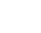 1. Решение ситуационных задач по заданию преподавателя.2.Авторские резюме:- Лукина В.С. Исследование мотивации профессионального развития // Вопросы психологии. – 2004. – № 5. – С. 25–33;- Фонарев А.Р. Развитие личности в процессе профессионализации // Вопросы психологии. – 2004. – № 6. – С. 72–84.3. Доклады по темам:- Методы преодоления жизненных кризисов и развития эмоциональной устойчивости;- Самоуправление (самоменеджмент) личностным развитием;- Профессиональная компетентность и пути самосовершенствования в профессиональной области;- Развитие творческого потенциала личности;- Личностное самоуправление и эмоциональное подкрепление как факторы жизненных успехов.4. Коллоквиум по темам раздела.семинар,устный опрос,конспект первоисточников,коллоквиум13Уровни сформированности компетенции(-й)Итоговое количество балловв 100-балльной системепо результатам текущей и промежуточной аттестацииОценка в пятибалльной системепо результатам текущей и промежуточной аттестацииПоказатели уровня сформированностиПоказатели уровня сформированностиПоказатели уровня сформированностиУровни сформированности компетенции(-й)Итоговое количество балловв 100-балльной системепо результатам текущей и промежуточной аттестацииОценка в пятибалльной системепо результатам текущей и промежуточной аттестацииуниверсальной(-ых) компетенции(-й)общепрофессиональной(-ых) компетенцийпрофессиональной(-ых)компетенции(-й)Уровни сформированности компетенции(-й)Итоговое количество балловв 100-балльной системепо результатам текущей и промежуточной аттестацииОценка в пятибалльной системепо результатам текущей и промежуточной аттестацииУК-6ИД-УК-6.1ИД-УК-6.2ОПК-7ИД-ОПК-7.1ОПК-8ИД-ОПК-8.1высокий85 – 100отлично/зачтено (отлично)/зачтеноОбучающийся:демонстрирует применение адекватных методы планирования при выполнении конкретных задач и проектов в ходе учебной деятельности;самостоятельно выстраивает приоритеты в собственной деятельности с учетом перспектив личностного развития;разрабатывает стратегическую и линию профессионального развития в соответствии с определенными приоритетами;- демонстрирует способность оптимально использоватьсобственные ресурсы для выполнения поставленного заданияОбучающийся:- выполняет научный анализ актуальных публикаций в профессиональной сфере;- самостоятельно внедряет новейшие разработки в ходе самостоятельной учебной и профессиональной деятельности- демонстрирует знание норм и стандартов делового общения, следование принципам организационной политикиповышенный65 – 84хорошо/зачтено (хорошо)/зачтеноОбучающийся:-  использует адекватные методы планирования при выполнении конкретных задач;выстраивает приоритеты в собственной деятельности;разрабатывает стратегическую и линию профессионального развития в соответствии с определенными приоритетамиОбучающийся:- анализирует актуальные публикации в профессиональной сфере;- внедряет новейшие разработки в ходе самостоятельной учебной и профессиональной деятельности- демонстрирует знание норм и стандартов делового общения, следование принципам организационной политикибазовый41 – 64удовлетворительно/зачтено (удовлетворительно)/зачтеноОбучающийся:- реализует план выполнения конкретных задач и проектов;участвует в разработке линии профессионального развития;способен выстроить определенные профессиональные и личностные приоритетыОбучающийся:- осуществляет подбор необходимых научны публикаций по заданной тематике;- под руководством  внедряет разработки в ходе  учебной и профессиональной деятельности;- соблюдает нормы и стандарты делового общениянизкий0 – 40неудовлетворительно/не зачтеноОбучающийся:демонстрирует фрагментарные знания теоретического и практического материал, допускает грубые ошибки при его изложении на занятиях и в ходе промежуточной аттестации;испытывает серьёзные затруднения в применении теоретических положений при решении практических задач профессиональной направленности стандартного уровня сложности, не владеет необходимыми для этого навыками и приёмами;выполняет задания только по образцу и под руководством преподавателя;ответ отражает отсутствие знаний на базовом уровне теоретического и практического материала в объеме, необходимом для дальнейшей учебы.Обучающийся:демонстрирует фрагментарные знания теоретического и практического материал, допускает грубые ошибки при его изложении на занятиях и в ходе промежуточной аттестации;испытывает серьёзные затруднения в применении теоретических положений при решении практических задач профессиональной направленности стандартного уровня сложности, не владеет необходимыми для этого навыками и приёмами;выполняет задания только по образцу и под руководством преподавателя;ответ отражает отсутствие знаний на базовом уровне теоретического и практического материала в объеме, необходимом для дальнейшей учебы.Обучающийся:демонстрирует фрагментарные знания теоретического и практического материал, допускает грубые ошибки при его изложении на занятиях и в ходе промежуточной аттестации;испытывает серьёзные затруднения в применении теоретических положений при решении практических задач профессиональной направленности стандартного уровня сложности, не владеет необходимыми для этого навыками и приёмами;выполняет задания только по образцу и под руководством преподавателя;ответ отражает отсутствие знаний на базовом уровне теоретического и практического материала в объеме, необходимом для дальнейшей учебы.№ ппФормы текущего контроляПримеры типовых заданий1Устный опросТемы:Разработка индивидуальной программы самовоспитания (на примере программы самовоспитания С.Б.Елканова).Диагностика способности к саморазвитию.Оценка уровня самоактуализации по опроснику А.Шострома.Методика «Мотивация аффилиации» (А.Меграбян и М.Ш.Магомед-Эминов).Методика определения индекса жизненной удовлетворенности.2ДокладТемы докладов:Потребности и жизненные ценности личности как регуляторы ее саморазвития;Самообразование и самовоспитание как важнейшие средства саморазвития личности;Возможности социально-психологического тренинга в саморазвитии личности.Саморазвитие, становление внутреннего мира;Значение самопознания в жизни человека;О пользе и вреде самоанализа;3Семинар-конференцияТемы семинаров:Самоменеджмент. Диагностика способности к самоуправлению.Время в жизни человека.Жизненные перспективы личности и организация времени.Анализ «поглотителей» времени.Техника самоменеджмента.Система планирования времени.Методика разработки личных жизненных планов4ЭссеТемы эссе:Структура самосознания.Особенности развития самосознания в раннем возрасте.Особенности развития самосознания в дошкольном возрасте.Особенности развития самосознания в младшем школьном и в подростковом возрастах.Особенности развития самосознания в юности.Развитие субъективной реальности от рождения до 18 лет.5Конспект первоисточниковпо разделу/теме «Наименование раздела/темы»Чудновский В.Э. Проблема становления смысложизненных ориентаций личности // Психологический журнал. – 2004. – Т. 25. – № 6. – С. 5;- Леонтьев Д.А. Психология свободы. К постановке проблемы самодетерминации личности // Психологический журнал. – 2000. – Т. 21. – № 1;- Дубовицкая Т.Д. Методика диагностики ситуативной самоактуализации личности: когнитивный подход // Психологический журнал. – 2005. – Т. 26. – № 5. – С. 70–79;- Конопкин О.А. Общая способность к саморегуляции как фактор субъективного развития // Вопросы психологии. – 2004. – № 3. – С. 128–136;- Михайлова О.И., Нуркова В.В., Назлоян Г.М. Автопортрет как средство саморегуляции личности // Журнал практического психолога. – 2005. – № 1. – С. 100–119.Наименование оценочного средства (контрольно-оценочного мероприятия)Критерии оцениванияШкалы оцениванияШкалы оцениванияНаименование оценочного средства (контрольно-оценочного мероприятия)Критерии оценивания100-балльная системаПятибалльная системаУстный опросполные, последовательные, грамотные и логически излагаемые ответы;воспроизведение учебного материала с требуемой степенью точности;глубокое и прочное усвоение материала темы или разделазачтеноУстный опросналичие несущественных ошибок, уверенно исправляемых обучающимся после дополнительных и наводящих вопросов;демонстрация обучающимся знаний в объеме пройденной программы;четкое изложение учебного материалазачтеноУстный опросналичие несущественных ошибок в ответе, не исправляемых обучающимся;демонстрация обучающимся недостаточно полных знаний по пройденной программе;неструктурированное, нестройное изложение учебного материала при ответезачтеноУстный опроснезнание материала темы или раздела;при ответе грубые ошибкине зачтеноДокладсодержание доклада соответствует заявленной теме и в полной мере её раскрывает;тема раскрыта полностью; представлен обоснованный объём информации; изложение материала логично, доступно;представлены ссылки на все работы списка использованной литературы;оформление соответствует установленным требованиямзачтеносодержание доклада, за исключением отдельных моментов, соответствует заявленной теме и в полной мере её раскрывает;тема раскрыта хорошо, но не в полном объёме; информации представлено недостаточно;большинство использованной литературы и представленной информации за последние 5 летзачтеносодержание доклада лишь частично соответствует заявленной теме;информации представлено недостаточно; в отдельных случаях нарушена логика в изложении материала;недостаточное количество использованной литературы;оформление не полностью соответствует требованиям;зачтеносодержание доклада не соответствует теме;тема не раскрыта;оформление не соответствует требованиям;работа не выполненане зачтеноСеминар-конференцияполные, последовательные, грамотные и логически излагаемые ответы;воспроизведение учебного материала с требуемой степенью точности;глубокое и прочное усвоение материала темы или разделазачтеноналичие несущественных ошибок, уверенно исправляемых обучающимся после дополнительных и наводящих вопросов;демонстрация обучающимся знаний в объеме пройденной программы;четкое изложение учебного материалазачтеноналичие несущественных ошибок в ответе, не исправляемых обучающимся;демонстрация обучающимся недостаточно полных знаний по пройденной программе;неструктурированное, нестройное изложение учебного материала при ответезачтенонезнание материала темы или раздела;при ответе грубые ошибкине зачтеноЭссесодержание соответствует заявленной теме и в полной мере её раскрывает;тема раскрыта полностью; представлен обоснованный объём информации; изложение материала логично, доступно;оформление соответствует установленным требованиямзачтеноЭссесодержание, за исключением отдельных моментов, соответствует заявленной теме и в полной мере её раскрывает;тема раскрыта хорошо, но не в полном объёме; информации представлено недостаточно;зачтеноЭссесодержание лишь частично соответствует заявленной теме;информации представлено недостаточно; в отдельных случаях нарушена логика в изложении материала;оформление не полностью соответствует требованиям;зачтеноЭссесодержание не соответствует теме;тема не раскрыта;работа не выполненане зачтеноКонспект первоисточниковРабота выполнена полностью. Нет ошибок в логических рассуждениях. Возможно наличие одной неточности или описки, не являющиеся следствием незнания или непонимания учебного материала. Обучающийся показал полный объем знаний, умений в освоении пройденных тем и применение их напрактике.зачтеноКонспект первоисточниковРабота выполнена полностью,но обоснований шагов решения недостаточно. Допущена одна ошибка или два-три недочета.зачтеноКонспект первоисточниковДопущены более одной ошибки или более двух-трех недочетов.зачтеноКонспект первоисточниковРабота выполнена неполностью. Допущены грубые ошибки. Работа не выполненане зачтеноФорма промежуточной аттестацииТиповые контрольные задания и иные материалыдля проведения промежуточной аттестации:Экзамен: в устной форме по билетамПонятия «самосознание», «самопознание», «саморазвитие».Проблема самосознания и саморазвития в религиозных концепциях.Проблема самосознания и саморазвития в философских концепциях.Проблема самосознания и саморазвития в психологии.Структурная модель самосознания.Проблема идентичности в психологии.Принципы самопознания.Сферы самопознания.Области самопознания.Представление человека о себе - «Окном Джогари».Структура индивидуальности.Форма промежуточной аттестацииКритерииоцениванияШкалы оцениванияШкалы оцениванияНаименование оценочного средстваКритерииоценивания100-балльная системаПятибалльная системаЭкзамен:в устной форме по билетамОбучающийся:демонстрирует знания отличающиеся глубиной и содержательностью, дает полный исчерпывающий ответ, как на основные вопросы билета, так и на дополнительные;свободно владеет научными понятиями, ведет диалог и вступает в научную дискуссию;способен к интеграции знаний по определенной теме, структурированию ответа, к анализу положений существующих теорий, научных школ, направлений по вопросу билета;логично и доказательно раскрывает проблему, предложенную в билете;свободно выполняет практические задания повышенной сложности, предусмотренные программой, демонстрирует системную работу с основной и дополнительной литературой.Ответ не содержит фактических ошибок и характеризуется глубиной, полнотой, уверенностью суждений, иллюстрируется примерами, в том числе из собственной практики.5Экзамен:в устной форме по билетамОбучающийся:показывает достаточное знание учебного материала, но допускает несущественные фактические ошибки, которые способен исправить самостоятельно, благодаря наводящему вопросу;недостаточно раскрыта проблема по одному из вопросов билета;недостаточно логично построено изложение вопроса;успешно выполняет предусмотренные в программе практические задания средней сложности, активно работает с основной литературой,демонстрирует, в целом, системный подход к решению практических задач, к самостоятельному пополнению и обновлению знаний в ходе дальнейшей учебной работы и профессиональной деятельности. В ответе раскрыто, в основном, содержание билета, имеются неточности при ответе на дополнительные вопросы.4Экзамен:в устной форме по билетамОбучающийся:показывает знания фрагментарного характера, которые отличаются поверхностностью и малой содержательностью, допускает фактические грубые ошибки;не может обосновать закономерности и принципы, объяснить факты, нарушена логика изложения, отсутствует осмысленность представляемого материала, представления о межпредметных связях слабые;справляется с выполнением практических заданий, предусмотренных программой, знаком с основной литературой, рекомендованной программой, допускает погрешности и ошибки при теоретических ответах и в ходе практической работы.Содержание билета раскрыто слабо, имеются неточности при ответе на основные и дополнительные вопросы билета, ответ носит репродуктивный характер.Неуверенно, с большими затруднениями решаетпрактические задачи или не справляется с ними самостоятельно.3Экзамен:в устной форме по билетамОбучающийся, обнаруживает существенные пробелы в знаниях основного учебного материала, допускаетпринципиальные ошибки в выполнении предусмотренных программой практических заданий. На большую часть дополнительных вопросов по содержанию экзамена затрудняется дать ответ или не дает верных ответов.2Форма контроля100-балльная система Пятибалльная системаТекущий контроль: зачтено/не зачтеноУстный опросзачтено/не зачтеноДокладзачтено/не зачтеноСеминар-конференциязачтено/не зачтеноЭссезачтено/не зачтеноКонспект первоисточниковзачтено/не зачтеноПромежуточная аттестация (экзаменотличнохорошоудовлетворительнонеудовлетворительноИтого за семестр (дисциплину)экзаменотличнохорошоудовлетворительнонеудовлетворительно100-балльная системапятибалльная системапятибалльная система100-балльная системазачет с оценкой/экзамензачет85 – 100балловотличнозачтено (отлично)зачтено65 – 84балловхорошозачтено (хорошо)зачтено41–64 балловудовлетворительнозачтено (удовлетворительно)зачтено0 – 40балловнеудовлетворительноне зачтеноНаименование учебных аудиторий, лабораторий, мастерских, библиотек, спортзалов, помещений для хранения и профилактического обслуживания учебного оборудования и т.п.Оснащенность учебных аудиторий, лабораторий, мастерских, библиотек, спортивных залов, помещений для хранения и профилактического обслуживания учебного оборудования и т.п.115035, г. Москва, ул. Садовническая, д.52\45115035, г. Москва, ул. Садовническая, д.52\45аудитории для проведения занятий лекционного типакомплект учебной мебели, технические средства обучения, служащие для представления учебной информации большой аудитории: ноутбук;проектораудитории для проведения занятий семинарского типа, групповых и индивидуальных консультаций, текущего контроля и промежуточной аттестациикомплект учебной мебели, технические средства обучения, служащие для представления учебной информации большой аудитории: ноутбук,проекторПомещения для самостоятельной работы обучающихсяОснащенность помещений для самостоятельной работы обучающихсячитальный зал библиотеки:компьютерная техника;
подключение к сети «Интернет»115035, г. Москва, ул. Садовническая, д. 52/45115035, г. Москва, ул. Садовническая, д. 52/45учебные аудитории для проведения занятий лекционного и семинарского типа, групповых и индивидуальных консультаций, текущего контроля и промежуточной аттестации направлений юриспруденция и психологиякомплект учебной мебели, доска меловаятехнические средства обучения, служащие для представления учебной информации большой аудитории: ноутбук,проектор, специализированное оборудование: наборы демонстрационного оборудования и учебно-наглядных пособий, обеспечивающих тематические иллюстрации, соответствующие рабочей программе дисциплины.Помещения для самостоятельной работы обучающихсяОснащенность помещений для самостоятельной работы обучающихсячитальный зал библиотекикомплект учебной мебелитехнические средства обучения№ п/пАвтор(ы)Наименование изданияВид издания (учебник, УП, МП и др.)ИздательствоГодизданияАдрес сайта ЭБСили электронного ресурса (заполняется для изданий в электронном виде)Количество экземпляров в библиотеке Университета10.1 Основная литература, в том числе электронные издания10.1 Основная литература, в том числе электронные издания10.1 Основная литература, в том числе электронные издания10.1 Основная литература, в том числе электронные издания10.1 Основная литература, в том числе электронные издания10.1 Основная литература, в том числе электронные издания10.1 Основная литература, в том числе электронные издания10.1 Основная литература, в том числе электронные издания1Маралов В.Г.Основы самопознания и саморазвитияУчебное пособиеМ., Юрайт20192Минюрова С.А.Психология самопознания и саморазвитияУчебное пособиеМ.: Флинта: Наука2016https://ibooks.ru/reading.php?productid=35350410.2 Дополнительная литература, в том числе электронные издания 10.2 Дополнительная литература, в том числе электронные издания 10.2 Дополнительная литература, в том числе электронные издания 10.2 Дополнительная литература, в том числе электронные издания 10.2 Дополнительная литература, в том числе электронные издания 10.2 Дополнительная литература, в том числе электронные издания 10.2 Дополнительная литература, в том числе электронные издания 10.2 Дополнительная литература, в том числе электронные издания 1Абульханова-Славская К.АПсихология сознания личностиИзбранные трудыМ., Воронеж: МОДЭК19982Ананьев Б.Г.Человек как предмет познанияМонографияСПб:Питер20012Бернс Р. Развитие Я-концепции и воспитание.МонографияМ.:Флинта19983Дубовицкая Т.Д.Методика диагностики ситуативной самоактуализации личности: когнитивный подходСтатьяПсихологический журнал. – 2005. – Т. 26. – № 5. – С. 70–79.20054Елисеев О.П.Практикум по психологии личностиУчебное пособиеМ., Юрайт2019https://biblio-online.ru/bcode/4364565Ильин Е.П.Психология взрослостиУчебное пособиеСПб:Питер201210.3 Методические материалы  (указания, рекомендации  по освоению дисциплины     авторов РГУ им. А. Н. Косыгина)10.3 Методические материалы  (указания, рекомендации  по освоению дисциплины     авторов РГУ им. А. Н. Косыгина)10.3 Методические материалы  (указания, рекомендации  по освоению дисциплины     авторов РГУ им. А. Н. Косыгина)10.3 Методические материалы  (указания, рекомендации  по освоению дисциплины     авторов РГУ им. А. Н. Косыгина)10.3 Методические материалы  (указания, рекомендации  по освоению дисциплины     авторов РГУ им. А. Н. Косыгина)10.3 Методические материалы  (указания, рекомендации  по освоению дисциплины     авторов РГУ им. А. Н. Косыгина)10.3 Методические материалы  (указания, рекомендации  по освоению дисциплины     авторов РГУ им. А. Н. Косыгина)10.3 Методические материалы  (указания, рекомендации  по освоению дисциплины     авторов РГУ им. А. Н. Косыгина)№ ппЭлектронные учебные издания, электронные образовательные ресурсыЭБС «Лань» http://www.e.lanbook.com/«Znanium.com» научно-издательского центра «Инфра-М»http://znanium.com/Электронные издания «РГУ им. А.Н. Косыгина» на платформе ЭБС «Znanium.com» http://znanium.com/Профессиональные базы данных, информационные справочные системыhttp://inion.ru/resources/bazy-dannykh-inion-ran/ -   библиографические базы данных ИНИОН РАН по социальным и гуманитарным наукамhttp://www.scopus.com/ - реферативная база данных Scopus – международная универсальная реферативная база данныхhttp://elibrary.ru/defaultx.asp -   крупнейший российский информационный портал электронных журналов и баз данных по всем отраслям наук№п/пПрограммное обеспечениеРеквизиты подтверждающего документа/ Свободно распространяемоеWindows 10 Pro, MS Office 2019 контракт № 18-ЭА-44-19 от 20.05.2019PrototypingSketchUp: 3D modeling for everyoneконтракт № 18-ЭА-44-19 от 20.05.2019V-Ray для 3Ds Max контракт № 18-ЭА-44-19 от 20.05.2019№ ппгод обновления РПДхарактер изменений/обновлений с указанием разделаномер протокола и дата заседания кафедры